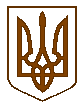 УКРАЇНАБілокриницька   сільська   радаРівненського   району    Рівненської    областіВ И К О Н А В Ч И Й       К О М І Т Е ТПРОЕКТ  РІШЕННЯвід  04  червня  2019  року                                                                              №  Про виконання плану роботи за ІІ квартал2019року та затвердження плану роботивиконкому на ІІІ квартал 2019 рокуЗаслухавши інформацію секретаря виконкому І.Захожої про хід виконання плану роботи виконавчого комітету за ІІ квартал 2019 року та затвердження плану роботи виконкому на ІІІ квартал 2019 року, враховуючи пропозиції членів виконавчого комітету та річний план роботи виконавчого комітету на 2019 рік затверджений рішенням виконкому 186 від 13 грудня 2018 року, з метою активації роботи виконавчого комітету в межах визначених діючим законодавством повноважень, керуючись Законом України «Про місцеве самоврядування в Україні» та відповідно до ст. 34, 35 Тимчасового регламенту роботи виконкому, виконавчий комітетВИРІШИВ:Інформацію секретаря виконкому про виконання плану роботи виконкому сільської ради за ІІ квартал 2019 року – взяти до відома.План роботи виконкому за ІІ квартал 2019 року вважати виконаним.Затвердити план роботи виконкому на ІІІ квартал 2019 року згідно з додатком.Членам виконавчого комітету сільської ради забезпечити виконання плану роботи виконкому на ІІІ квартал 2019 року.Про хід виконання даного рішення доповісти на засіданні виконкому у вересні  2019 року.Контроль за виконання даного рішення покласти на секретаря виконкому, І.Захожа.Сільський голова                                 			                          Т.ГончарукДодаток 1до рішення виконавчого комітету
Білокриницької сільської  ради
від  ___.06.2019 р.  № ____ПЛАН РОБОТИВиконавчого комітету Білокриницької сільської ради на ІІІ квартал 2019 рокуІ. ПЕРЕЛІК ОСНОВНИХ ПИТАНЬ ДЛЯ РОЗГЛЯДУ НА ЗАСІДАННЯХ ВИКОНАВЧОГО КОМІТЕТУ:Л И П Е Н Ь18.07.2019 р.Про виконання делегованих повноважень органів виконавчої влади щодо забезпечення законності, правопорядку, охорони прав, свобод і законних інтересів громадян (ст. 38 Закону України «Про місцеве самоврядування в Україні»). Доповідає: т.в.о. секретаря  виконкому  О. Казмірчук, член виконкому  І.Остапчук.Про виконання делегованих повноважень в галузі бюджету, фінансів і цін за І півріччя 2019 року (ст. 28 Закону України «Про місцеве самоврядування в Україні»).     Доповідає: головний бухгалтер  М. Захожа.Про організацію роботи з питань забезпечення розгляду звернень громадян.     Доповідає: спеціаліст сільської ради, член виконкому І.ОстапчукЗвіт члена виконавчого комітету В. Червяка про виконання функціональних обов’язків.Доповідає: член виконкому  В. Червяка.С Е Р П Е Н Ь15.08.2019 р.Про виконання делегованих повноважень органів виконавчої влади у сфері медицини  (ст. 32 Закону України «Про місцеве самоврядування в Україні»).               Доповідає: завідувач Білокриницької ЗПСМ,  депутат сільської ради  Я. Панчук.Про роботу комісії з профілактики правопорушень серед неповнолітніх та молоді по Білокриницькій сільській раді.      Доповідає: т.в.о. секретаря виконкому,  О. Казмірчук.    Звіт члена виконавчого комітету С. Волошиної про  виконання функціональних обов’язків.Доповідає: член  виконкому С. Волошина.Про організацію відзначення  28-ї  річниці Незалежності України.      Доповідає: т.в.о. секретаря  виконкому О. Казмірчук, директор Білокриницького будинку                          культури, член виконкому  О. Нестерчук.В Е Р Е С Е Н Ь19.09.2019 р.Про виконання делегованих повноважень у сфері регулювання земельних відносин та охорони навколишнього природного середовища (ст. 33 Закону України «Про місцеве самоврядування в Україні»).      Доповідає: спеціаліст-землевпорядник І категорії Л.Кузьмич, член виконкому С.Мосійчук.Про виконання плану роботи виконавчого комітету за ІІІ квартал 2019 року та затвердження плану роботи виконавчого комітету на ІV квартал 2019 року.      Доповідає: т.в.о. секретаря  виконкому  О. Казмірчук.Про стан виконавчої дисципліни щодо виконання документів органів влади вищого рівня.      Доповідає: діловод сільської ради   О. Дорощук.Про стан надходження місцевих податків та зборів.     Доповідає:  касир сільської ради  М. Семенюк. ІІ.  КОНТРОЛЬ ЗА ВИКОНАННЯМ ДОКУМЕНТІВ ОРГАНІВВЛАДИ  ВИЩОГО РІВНЯЛ И П Е Н ЬРозпорядження голови РДА № 111 від 17.03.2016 року «Про районну Програму підтримки молоді на 2016-2020 роки».        Доповідає: т.в.о. секретаря виконкому  О. Казмірчук. Розпорядження голови РДА № 264 від 17.06.2016 року «Про районну комплексну програму профілактики правопорушень та боротьби із злочинністю  на 2016-2020 роки».        Доповідає: т.в.о. секретаря виконкому  О. Казмірчук. С Е Р П Е Н ЬРозпорядження голови РДА № 295 від 17.07.2014 року «Про районну програму «Місцевий розвиток орієнтований на громади на 2014-2019роки».        Доповідає: сільський голова  Т. Гончарук.Розпорядження голови РДА № 107 від 17.03.2016 року «Про районну програму  з мобілізаційної підготовки та мобілізації на 2016-2020 роки».           Доповідає:інспектор військового обліку С. Павлюк, член виконкому  В.Червяк.В Е Р Е С Е Н ЬРозпорядження голови РДА № 250 від 10.06.2016 року «Про заходи щодо забезпечення охорони врожаю від пожеж на 2016-2020 роки».        Доповідає: т.в.о. секретаря ради  О. Казмірчук.Розпорядження голови РДА № 483 від 01.11.2016 року «Про стан виконання районної цільової соціальної програми забезпечення пожежної та техногенної безпеки на 2016-2020 роки».        Доповідає: т.в.о. секретаря ради  О. Казмірчук.ІІІ. КОНТРОЛЬ ЗА ВИКОНАННЯМ РІШЕНЬ ВИКОНАВЧОГО КОМІТЕТУ                                              ІV.  НАРАДИНарада з керівниками установ, підприємств, організацій з питань підготовки установ, організацій до роботи в осінньо-зимовий період.Відповідальний: сільський голова, Т. Гончарук – червень, вересень  2019 року.Нарада з керівниками установ, підприємств, організацій з питань підготовки та проведення заходів  присвячених Дню Незалежності України.Відповідальний: сільський голова, Т. Гончарук – липень-серпень 2019 року.V.  ПЕРЕВІРКИВ Е Р Е С Е Н ЬПеревірка готовності установ що перебувають у комунальній власністю територіальної громади  до роботи в осінньо-зимовий період.         Відповідає:  сільський голова Т. Гончарук, член виконавчого комітету В. Червяк.VІ. МАСОВІ  ЗАХОДИС Е Р П Е Н ЬБожественна Літургія та молебень за Україну.Урочисті збори та  святковий концерт  з нагоди 28-ї річниці Незалежності України.        Відповідальний: сільський голова Т. Гончарук, директор будинку культури                                         О. Нестерчук, член виконавчого комітету С. Волошина.ВЕРЕСЕНЬСвято Першого дзвоника в навчальних закладах сіл сільської ради.Відповідальний: сільський голова Т. Гончарук, заступник сільського голови О. Казмірчук.Спортивні змагання присвячені Дню працівника фізкультури і спорту.        Відповідальний: голова ФСК «Білокриницький» Т. Клименко та спеціаліст підліткового                                       клубу А. Плетьонка.Секретар  виконкому                                                                       І.ЗахожаІнформаційна довідкапро виконання плану роботи виконавчого комітету за ІI квартал 2018 рокуВиконавчий комітет Білокриницької сільської ради протягом ІI кварталу 2019 року працював відповідно до рішення виконавчого комітету Білокриницької сільської ради від № 186 від 13 грудня 2018 року «Про виконання плану роботи виконавчого комітету за 2018 рік та затвердження плану роботи виконкому на 2019 рік». Планування здійснювалося згідно з Тимчасовим регламентом роботи виконавчого комітету. У перспективному плані відображалися актуальні питання соціально-економічного розвитку сіл сільської ради, зазначалися основні організаційно-масові заходи.Головним завданням, над яким працював виконавчий комітет Білокриницької сільської ради протягом ІІ кварталі 2019 року, - це реалізація інтересів територіальної громади, направлених на виконання делегованих виконавчою владою повноважень для підтримки на належному рівні життєдіяльності сіл сільської ради, створення сприятливого середовища для праці, бізнесу, відпочинку і покращення добробуту громадян, підвищення рівня довіри до органу виконавчої влади.Відповідно до плану роботи за звітній період проведено 6 засідань виконавчого комітету, на яких прийнято 88 рішення з питань: економіки і соціального розвитку сіл сільської ради, газифікація домоволодінь, присвоєння поштової адреси на житлові будинки та земельні ділянки, переведення садових будинків у житлові, заходів з нагоди відзначення пам’ятних дат. План роботи виконавчого комітету Білокриницької сільської ради за у ІІ кварталі 2019 року включав у себе перелік основних питань для розгляду:Про виконання делегованих повноважень органів виконавчої влади у сфері культури (ст. 32 Закону України «Про місцеве самоврядування в Україні»);                       -    Про виконання делегованих повноважень в галузі бюджету, фінансів і       цін за І квартал 2019 року (ст. 28 Закону України «Про місцеве       самоврядування в Україні»);          -    Про підготовку та відзначення 74-ї річниці Дня перемоги над нацизмом                у Другій  світовій війні, Дня пам’яті та примирення;Про виконання делегованих повноважень у сфері соціального захисту населення (ст. 34 Закону України «Про місцеве самоврядування в Україні»).Про стан виконання делегованих повноважень в галузі оборонної роботи (ст. 36 Закону України «Про місцеве самоврядування в Україні»).Про підсумки опалювального сезону 2018-2019 року та підготовку об’єктів господарського комплексу до роботи в осінньо-зимовий період 2019-2020 року.Про стан виконавчої дисципліни щодо виконання документів органів влади вищого рівня.Про виконання плану роботи виконавчого комітету за ІІ квартал 2019 року та затвердження плану роботи виконавчого комітету на ІІІ квартал 2019 року.Про план заходів із відзначення Дня Конституції України.Про зняття з контролю рішення виконавчого комітету.Звіт членів виконавчого комітету.Про розгляд заяв.Перелік рішень виконавчого комітету оприлюднювалися на інформаційному веб-сайті Білокриницької сільської ради. Скарг, зауважень, пропозицій від громадян до оприлюдненого переліку рішень виконкому не надходило. При оприлюдненні рішень виконкому забезпечується захист персональних даних громадян.Секретар  виконкому                                                                            І.Захожа